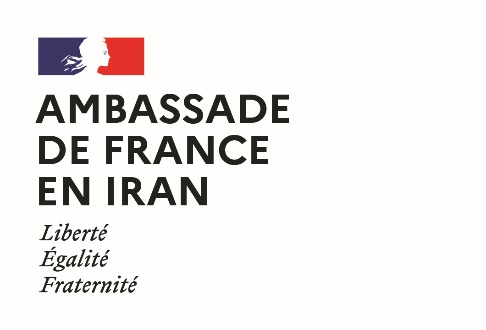 سفارت فرانسه در ایران برگزار می‌کندفراخوان – سفارش طراحی گرافیکیفرم ثبت نامآقا  /  خانم نام خانوادگی :نام :تاریخ تولد :ملیت :تلفن :ایمیل :نشانی :تاریخ و امضا :